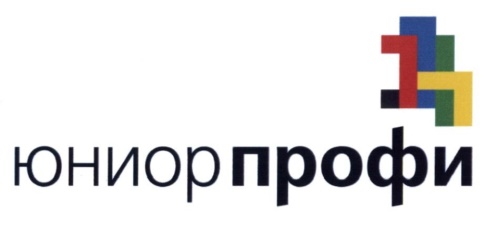 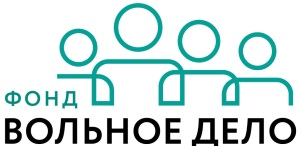 КОНКУРСНОЕ ЗАДАНИЕРегиональный чемпионат 
ЮниорПрофи 2022компетенцияПрототипирование 14+Время на выполнение задания – 9 часовКиров, 2022 г.Конкурсное задание по компетенции Прототипирование 14+Региональный этап чемпионата ЮниорПрофи 2022Модуль 1 – проектирование по чертежам (2 часа).Участникам предлагается спроектировать   вариатор по чертежам в папке «Модуль 1» и предоставить электронную модель в оригинальном формате CAD. Модуль 1a – печать спроектированной модели (1 час).Участникам предлагается напечатать на 3Д-принтере* спроектированную модель     вариатора  в масштабе 1:2, провести постобрабоку.Модуль 2 – оптимизация параметров 3D-печати (2 часа).Участникам соревнований предлагается подготовить задание для моделей на печать* в соответствии с предъявляемыми требованиями: 1. Подготовить задание на печать файла Файл1.stl с поддержками из того же материала. Условие – поддержка должна легко отделяться, не оставлять следов на детали и модель не должна иметь провисаний.  2. Отмасштабировать по высоте – 100 мм и подготовить задание на печать файл Файл2.stl. Требование к заданию – минимизировать общий объем и время печати, подобрать оптимальные параметры поддерживающих структур.3. Подготовить задание на печать файла Файл3.stl с поддержками из того же материала. Условие задачи – необходимо подготовить такое задание на печать, которое позволит достичь производительности 12 шт. на одном принтере за 1 час.Модуль 3 – реверсивный инжиниринг (4 часа).Участникам предлагается воссоздать электронную модель Модель1 в формате CAD по STL сетке в рабочей папке «Модуль 3».* 3Д-Принтеры – RAISE3D Pro2, Dobot MOOZ-2, Dobot MOOZ-3 или XYZ Da Vinci Junior Pro.Критерии оценкиВ данном разделе определены критерии оценки и количество начисляемых баллов (субъективные и объективные). См. табл. 1. Общее количество баллов задания/модуля по всем критериям оценки составляет 100.Таблица 1 – распределение баллов по модулямПо итогам отведенного времени (9 часов) у участников чемпионата оценивается:Наличие 3D-моделей изделия и сборки (в формате САПР и .STL)Наличие .gcode для производства деталей (в формате .GCODE)Наличие и качество физического прототипа, а также качество сборкиНаличие технической документации и ее грамотность.Описанные выше задания считаются полностью выполненными, если участник может предоставить всю разработанную им в процессе проектирования техническую документацию, файлы 3D-моделей, чертежи (2-3 вида) с размерами и осевыми линиями, чертёж сборки, а также задания для печати (.Gcode;).Используемое программное обеспечениеДля создания чертежей и 3D-моделей деталей могут использоваться: КОМПАС 3D, Inventor, PTC CREO, SOLIDWORKS, Fusion 360.Для печати: Ultimaker Cura, IdeaMaker, другиеРазделКритерийОценкиОценкиОценкиРазделКритерийСубъективная (если это применимо)ОбъективнаяОбщаяAМодуль 1 – проектирование по чертежам03030BМодуль 2 – оптимизация параметров 3D-печати02525CМодуль 3 – реверсивный инжиниринг04545Итого = Итого = 0100100